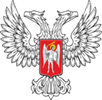 ДОНЕЦКАЯ НАРОДНАЯ РЕСПУБЛИКАУПРАВЛЕНИЕ ОБРАЗОВАНИЯ АДМИНИСТРАЦИИ ГОРОДА ДОНЕЦКАМУНИЦИПАЛЬНОЕ БЮДЖЕТНОЕ ОБЩЕОБРАЗОВАТЕЛЬНОЕ УЧРЕЖДЕНИЕ«УЧЕБНО-ВОСПИТАТЕЛЬНЫЙ КОМПЛЕКС №16 ГОРОДА ДОНЕЦКА»83017, г. Донецк, ул.Цусимская, 18, тел.: (062)294-22-26, е-mail: donetskuvk16@mail.ruКонспектитогового интегрированного занятия по ПМД во второй младшей группе «Путешествие с Колобком».Разработала воспитатель Харченко Наталья ВладимировнаДонецк, 2023Цель: формирование элементарных математических представлений у детей младшей группы.Задачи: Образовательные:закрепить умение различать и называть геометрические фигуры;закрепить понятия: один, много;закрепить умение ориентироваться в пространстве: над, под, за, на.Развивающие:формировать внимание, мышление, воображение, память;развивать слуховое восприятие;развивать связную речь.Воспитательные:воспитывать доброжелательность, чувство взаимопомощи;Интеграция образовательных областей:Познавательное развитиеРечевое развитиеФизическое развитиеХудожественно-эстетическое развитиеСоциально-коммуникативное развитие Пополнение активного математического словаря.-Названиями геометрических фигур Ход занятияВоспитатель: Знают взрослые и дети:                                                                                                   С другом легче жить на свете                                                                                         И в труде, и в игре,                                                                                                             Веселее с ним везде.Вот об этом вам, друзья,Расскажу сейчас же я.Сказка ложь, да в ней намек,Добрым молодцам урок.Жили бабушка и дедУж на свете много лет.Жили дружно и ладком.Вот однажды вечеркомПризадумались…ДедНет опоры, нет подмоги,Еле-еле тащим ноги.БабкаНету силы дров внести,И огонь разжечь в печиКто бы в горе нам помог?Где тебя найти, сынок?ВоспитательПосудили, порядили,А к утру совсем забылиЧто хотели малыша.ДедТы, старуха, поспеши,Завтрак мне скорей вари.БабкаЗавтрак Дед готов ужеОн придется по душеТесто с вечера в печиБудем кушать калачи.Дед, скорей сюда иди,Кто-то плачет там в печи.ДедЧто за чудо- чудеса?Бабка, ты спекла нам колобка!(Из- за печки выбегают дети- колобки и поют песню «Я колобок, колобок...»)ВоспитательЗдравствуйте, веселые колобки! (Здравствуйте)Вы любите путешествовать? ( Да)И мы отправляемся в путешествие. (Дети садятся на стульчики)1.По извилистой тропинкеЯ шагаю в лес с коринкойСправа-лес, и слева лес,Впереди- дорожка.-Скажите, ребята, по какой дорожке мы идем, широкой или узкой?-Кто нас встречает? (Зайцы, один большой, второй маленький)Давайте с вами вспомним сказку про колобка.-Что хотел заяц сделать с колобком? (съесть его)Давайте зайчиков накормим.-Что любят есть зайцы? (морковку)Большого зайца мы будем кормить большой морковкой, а маленького -маленькой.Игра «Накорми зайцев»2.По извилистой тропинкеЯ шагаю в лес с корзинкойСправа-лес, слева - лес,Впереди -дорожка.-Ребята, скажите, дорожка узкая или широкая?-Кого мы видим в конце дорожки? (волка)Ребята, волк играл со своими волчатами в прятки.Они так спрятались, что он их не может найти. Давайте поможем ему.Д/игра: «Найди волчонка» (ориентировка в пространстве)3. По извилистой тропинке Я шагаю в лес с корзинкойСправа-лес, и слева - лес,Впереди- дорожка.Ребята, скажите, дорожка длинная или короткая?Кто нас встречает в конце дорожки? (медведь)Что-то медведь не весел, лето закончилось, грустно ему.Давайте его развеселим.Осень золотая,Всюду листопад.Желтые листочкиКружатся, летят(Танец «Осенние листочки»Д/игра «Найди листочки по цвету»)А листочки полеталиИ на землю все упалиКрасный цвет ребята знают,Красные листочки собирают.(Желтые листочки собираютЗеленые листочки собирают)-И медведь повеселел, а нам пора дальше путешествовать.4.По извилистой дорожкеЯ шагаю в лес с корзинкойСправа-лес, и слева лес,Впереди- дорожка.Дети, дорожка короткая или длинная? Кто же ждет нас в конце дорожки? (лиса)Ребята, посмотрите, какая хитрая лиса. Что она задумала? (Она хочет съесть колобка) -Нам  лучше  спрятаться от лисы. Игра «Геометрические домики»Весело играли, запутали лису. Ушла лиса домой  в лес и нампришло время возвращаться домой.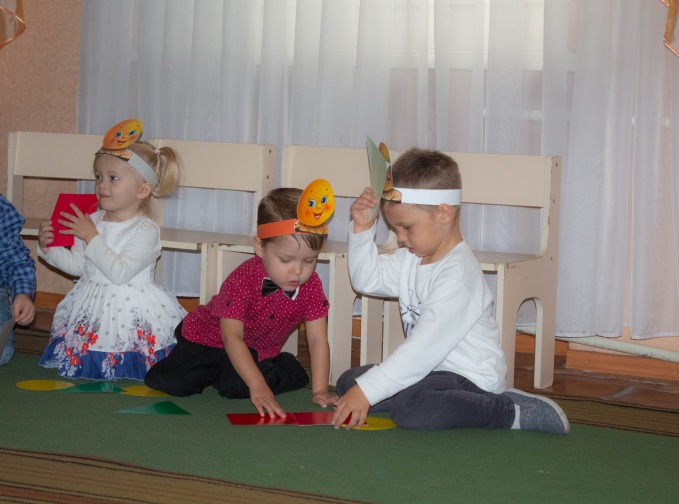 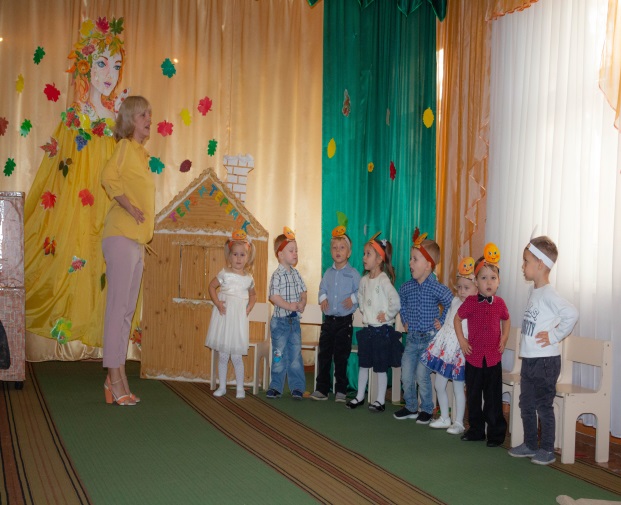 